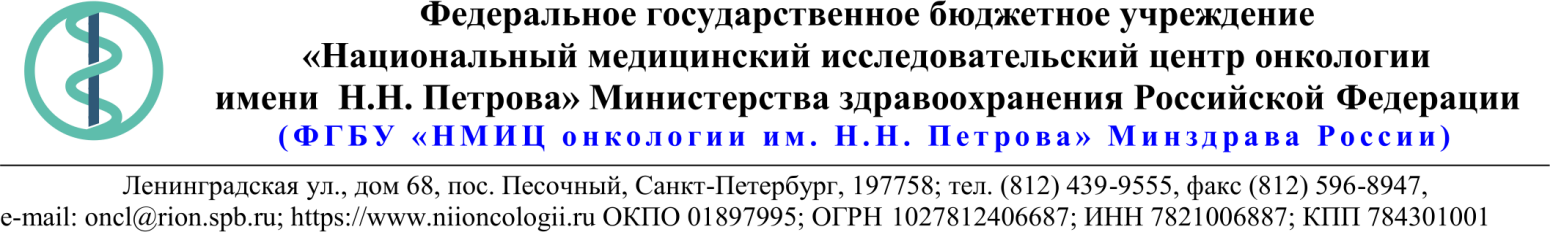 18.Описание объекта закупки* Требования в части необходимости соответствия товара дополнительным характеристикам вызваны потребностью в товаре, обладающим определенными качественными, функциональными и техническими характеристиками, в соответствии с потребностями Заказчика, исходя из назначения товара и условий его использования.** Необходимость соответствия товара дополнительным требованиям обусловлена потребностью в товаре соответствующем определенным эпидемиологическим нормам и правилам, в том числе, в связи с необходимостью подтверждения его соответствия заявленным качественным характеристикам и его безопасности при использовании.В части упаковки (фасовки) товара требование установлено в связи с условиями хранения и выдачи Товара на складе Заказчика.13.10.2021 № 21.1-03/1082Ссылка на данный номер обязательна!Запрос о предоставлении ценовой информациидля нужд ФГБУ «НМИЦ онкологии им. Н.Н. Петрова» Минздрава РоссииСтруктура цены (расходы, включенные в цену товара/работы/услуги) должна включать в себя:1)	стоимость товара/работы/услуги; 2)	стоимость упаковки товара;3)	стоимость транспортировки товара от склада поставщика до склада покупателя, включающая в себя все сопутствующие расходы, а также погрузочно-разгрузочные работы;4)	расходы поставщика на уплату таможенных сборов, налоговых и иных обязательных платежей, обязанность по внесению которых установлена российским законодательством;5)  все иные прямые и косвенные накладные расходы поставщика/подрядчика/исполнителя, связанные с поставкой товара/выполнением работ/оказанием услуг и необходимые для надлежащего выполнения обязательств.Сведения о товаре/работе/услуге: содержатся в Приложении.Просим всех заинтересованных лиц представить свои коммерческие предложения (далее - КП) о цене поставки товара/выполнения работы/оказания услуги с использованием прилагаемой формы описания  товара/работы/услуги и направлять их в форме электронного документа, подписанного квалифицированной электронной цифровой подписью (электронная цифровая подпись должна быть открепленной, в формате “sig”) по следующему адресу: 4399541@niioncologii.ru.Информируем, что направленные предложения не будут рассматриваться в качестве заявки на участие в закупке и не дают в дальнейшем каких-либо преимуществ для лиц, подавших указанные предложения.Настоящий запрос не является извещением о проведении закупки, офертой или публичной офертой и не влечет возникновения каких-либо обязательств заказчика.Из ответа на запрос должны однозначно определяться цена единицы товара/работы/услуги и общая цена контракта на условиях, указанных в запросе, срок действия предлагаемой цены.КП оформляется на официальном бланке (при наличии), должно содержать реквизиты организации (официальное наименование, ИНН, КПП - обязательно), и должно содержать ссылку на дату и номер запроса о предоставлении ценовой информации. КП должно содержать актуальные на момент запроса цены товара (работ, услуг), технические характеристики и прочие данные, в том числе условия поставки и оплаты, полностью соответствующие указанным в запросе о предоставлении ценовой информации.В КП должно содержаться однозначное указание на то, что предлагаемые товары (работы, услуги) полностью и по всем запрошенным характеристиками соответствуют описанию объекта закупки, содержащемуся в запросе о предоставлении ценовой информации, выраженное одним из следующих способов: - указанием в КП соответствующего запросу описания товара (работы, услуги)- подтверждением в тексте КП намерения поставки товара (выполнения работы, услуги) на условиях, указанных в запросе, в случае заключения контракта.1.Наименование ЗаказчикаФГБУ "НМИЦ онкологии им. Н.Н. Петрова" Минздрава России2.Наименование объекта закупкиПоставка моющих средств 3.Коды ОКПД2 / КТРУУказаны в пункте 184.Место исполнения обязательств (адрес поставки, оказания услуг, выполнения работ)197758, Россия, г. Санкт- Петербург, п. Песочный, ул. Ленинградская, дом 685.АвансированиеНе предусмотрено6.Срок окончания действия договора (контракта)24.12.20217.Установление сроков исполнения обязательств контрагентомУстановление сроков исполнения обязательств контрагентом7.1Срок начала исполнения обязательств контрагентом:С момента заключения Контракта7.2Срок окончания исполнения обязательств контрагентом не позднее14.12.20217.3Периодичность выполнения работ, оказания услуг либо количество партий поставляемого товаров: (обязательства контрагента)В течение 5 (пяти) рабочих дней после поступления письменной заявки от Покупателя. Последняя дата подачи заявки на поставку 7.12.2021. Максимальное количество партий 3 (три).8.ОплатаВ течение 10 (десяти) календарных дней с момента подписания Покупателем универсального передаточного документа (УПД).9.Документы, которые должны быть представлены поставщиком (подрядчиком, исполнителем) вместе с товаром (результатом выполненной работы, оказанной услуги)Сертификаты, декларации соответствия10.Специальное право, которое должно быть у участника закупки и (или) поставщика (подрядчика, исполнителя) (наличие лицензии, членство в саморегулируемой организации и т.п.)Не предусмотрено11.Дополнительные требования к участникам закупки (при наличии таких требований) и обоснование этих требованийНе предусмотрено12.Срок действия гарантии качества товара (работы, услуги) после приемки ЗаказчикомОстаточный срок годности на момент поставки не менее 60% 13.Размер обеспечения гарантийных обязательств (до 10% НМЦК)Не предусмотрено14.Предоставляемые участникам закупки преимущества в соответствии со статьями 28 и 29 Закона № 44-ФЗНе предусмотрено15.Запреты, ограничения допуска, условия допуска (преференции) иностранных товаровПостановление Правительства РФ от 30.04.2020 N 617; Приказ Минфина России от 04.06.2018 N 126н (ред. от 10.07.2020)16.Страна происхождения (указывается участником в заявке, коммерческом предложении)Указаны в пункте 1817.Количество и единица измерения объекта закупкиУказаны в пункте 18№ п/пНаименование товараТехнические характеристикиЕд.изм.Кол-воОКПД2/КТРУСтрана происхожденияЦена за ед.с НДС(руб.)Сумма с НДС(руб.)1Порошок стиральныйТип стирки: Ручная и машинная стиркаДополнительные характеристики*:Порошок должен использоваться в стиральных машинах любого типа. Защищать элементы стиральной машины от известкового налета и накипи. В состав порошка должны входить: анионные ПАВ в диапазоне от 5% до 15%, неионогенные ПАВ менее 5%, отбеливающие вещества на основе кислорода, фосфонаты, поликарбоксилаты, цеолиты, энзимы, оптические отбеливатели, ароматизирующие добавки (значение параметров процентного содержания не требует конкретизации).Фасовка: объемом 3 кг, в оригинальной упаковке производителя.Упаковка и транспортная упаковка должны обеспечивать безопасность и сохранность средств при транспортировании, хранении и использовании.кг21020.41.32.121-000000062Средство моющее универсальноеФорма выпуска: ГельСредство должно быть предназначено для чистки кафеля, фаянсовых изделий, в том числе различного сантехнического оборудования от ржавчины, известковых отложений, жировых и прочих загрязнений. Средство должно уничтожать возбудителей кишечных инфекций.В состав средства должны входить: <5%  катионные ПАВ, ароматизатор, хлорид серебра; 5%-15% анионные ПАВ, щавелевая кислота (значение параметров процентного содержания не требует конкретизации).Фасовка: поставляется в пластиковых  непрозрачных канистрах с ручкой и колпачком-дозатором, массой не менее  1000 и не более 1100 гр.Упаковка и транспортная упаковка должны обеспечивать безопасность и сохранность средств при транспортировании, хранении и использовании.шт30020.41.32.1193Средство моющееКонцентрированное жидкое пенное нейтральное моющее средство общего назначения. Средство должно относиться к химии профессиональной серии и удалять бытовые, уличные, пищевые и другие загрязнения.Средство предназначено для мытья любых поверхностей, в том числе деликатных: мраморных, деревянных, окрашенных. Рекомендовано для мытья пищевого оборудования, посуды, тары. Средство должно быть высокоэффективно при использовании метода пенной обработки. Средство должно быть разрешено для применения в лечебных учреждениях. В состав средства должны входить: вода не менее 30%, анионные ПАВ менее 5%, неионогенные ПАВ не более 5%, комплексообразователь не более 5%, хлористый натрий не более 5%, D-лимонен не более 5%, консервант не более 5% (значение параметров процентного содержания не требует конкретизации). Уровень pH 1% раствора: в диапазоне от 7,0 до 8,5.Фасовка: объем не менее 1 л и не более 2 л (значение параметра не требует конкретизации), в оригинальной упаковке производителя.Упаковка и транспортная упаковка должны обеспечивать безопасность и сохранность средств при транспортировании, хранении и использовании. Дополнительные требования**:- По степени воздействия на организм человека средство должно относиться к 4-му классу (вещества малоопасные) по ГОСТ 12.1.007-76.- Наличие инструкции по применению, разработанной для ЛПУ, паспорт безопасности на продукт, паспорт качества на партию продукта.шт30020.41.32.110